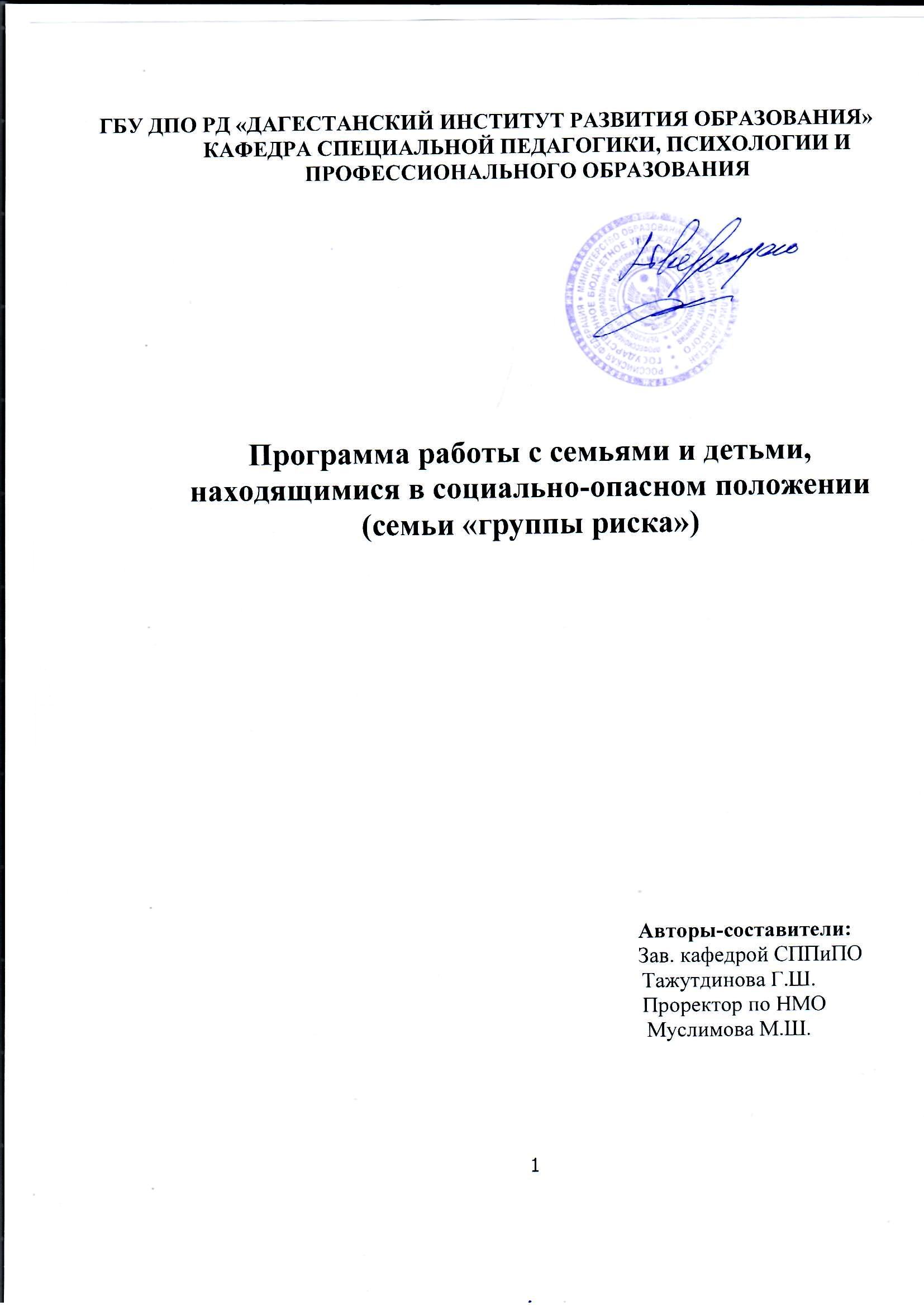 Печатается по решению учебно-методического совета Дагестанского института развития образования  от      протокол Регистрационный №Программа работы с семьями и детьми, находящимися в социально-опасном положении(семьи «группы риска»)Авторы-составители:Зав. кафедрой СППиПО Тажутдинова Г.Ш. Проректор по НМО Муслимова М.Ш. Данная комплексная программа разработана в целях организации работы с семьями и детьми, находящимися в социально опасном положении, и доведения мероприятий Подпрограммы до субъектов профилактики безнадзорности и правонарушений несовершеннолетних. Программа издается  в рамках приказа о формировании рабочей группы по разработке индивидуальных комплексных программ работы с семьями и детьми, находящимися в социально-опасном положении,  на основании приказа МОН РД  №2400-07/20    от 27 ноября 2020 г.В соответствии с пунктом 1.1.6 Перечня мероприятий подпрограммы «Профилактика правонарушений и преступлений  несовершеннолетних в Республике Дагестан на 2019-2021годы» государственной программы Республики Дагестан «Обеспечение общественного порядка и противодействие преступности в Республике Дагестан», утвержденной постановлением  Правительства Республики Дагестан от 22декабря 2014г. №659ОГЛАВЛЕНИЕ  Введение………………………………………………………..3Краткая аннотация к программе…………………………3Актуальность программы…………………………………4Цели и задачи программы………………………...……….6Нормативно-правовое обеспечение………………............8Ожидаемые результаты программы………………............8Работа с детьми группы риска……………………………….9Организация помощи педагогически запущенным детям……………………………….………………………….12План подготовки методического обеспечения для работы с педагогически запущенными детьми…………………………...16                                                Введение1.2 Краткая аннотация к программе.Отклоняющееся поведение детей и подростков - одна из актуальных проблем общества, психолого-педагогической практики образования. Реализация комплексного подхода, с помощью которого возможно решение этой проблемы, требует теоретической подготовки всего педагогического состава образовательного учреждения. В связи с этим основной целью программы является теоретическая подготовка педагогических кадров школы для принятия мер профилактики и коррекции девиантного поведения в условиях образовательного учреждения, создания базы данных о детях, семьях, нуждающихся в социальной и медико - психолого - педагогической поддержке, находящихся в «группе риска», отработка механизмов оказания такой помощи и поддержки.Основные идеи программы:Основная концептуальная идея программы воспитательной работы школы с семьями и детьми, находящимися в социально опасном положении (семьи «группы риска»),  заключается в том, что предупреждение и преодоление трудновоспитуемости - целостный процесс, осуществляемый в рамках системного подхода, предполагающего организацию предупредительной работы с детьми; укрепление положительных качеств ребенка; адаптацию его в коллективе сверстников; применение педагогической диагностики; владение учителями школы знаниями и умениями психологической профилактики и коррекции нежелательного поведения детей и подростков, их личностного и социального развития; применение оптимально-личностного подхода к школьникам с проблемами в учебно - воспитательном процессе как ключевого направления компенсирующих и корректирующих педагогических технологий; выработка внутришкольной системы управления качеством в воспитательном процессе.1.2.Актуальность программы.В связи с ростом безнадзорности и правонарушений несовершеннолетних  в комплекс решаемых школой задач входит такой вопрос, как работа с детьми и семьями группы «риска» и профилактика девиантного поведения школьников.Актуальность решения данного вопроса связана с тем, что до 90-х годов XX века существовала практика так называемой «карательной» профилактики. В школах главным образом осуществлялась не профилактическая работа, а реализовывались различные направления коррекции отклоняющегося поведения учеников.Несмотря на значимость коррекционного направления работы, оно не способствовало снижению девиантных проявлений в поведении школьников. В связи с этим прогрессирующая тенденция непрерывного роста различных отклонений в поведении учащихся, особенно подросткового и старшего школьного возраста, поставила перед школой в качестве одной из основных задач концентрацию усилий, направленных не только на борьбу с последствиями отклонений от социальных норм (как принято определять девиантное поведение),  но, главным образом, на их предупреждение.В 2020 году в «Закон об образовании» внесены поправки, в российском образовании воспитание определено как первостепенный приоритет. Воспитание определяется как "деятельность, направленная на развитие личности, создание условий для самоопределения и социализации обучающихся на основе социокультурных, духовно-нравственных ценностей и принятых в российском обществе правил и норм поведения". К этому добавляется "формирование у обучающихся чувства патриотизма и гражданственности, уважения к памяти защитников Отечества… к закону и правопорядку, человеку труда и старшему поколению, взаимного уважения, бережного отношения к культурному наследию и традициям многонационального народа РФ, к природе…". Исходя из этого, школа ставит своей важнейшей задачей формирование у учащихся школы гражданской ответственности и правового самосознания, духовности и культуры, инициативы, самостоятельности, способности и успешной социализации в обществе и активной адаптации.Спектр причин неблагополучия среди подростков широк:кризисные явления в семье и нарушение ее структуры, функций;рост числа разводов и количества неполных семей;асоциальный образ жизни ряда семей и падение жизненного уровня;ухудшение условий содержания детей и нарастание у взрослых психоэмоциональных	перегрузок,	непосредственно отражающихся на детях;распространение жестокого обращения с детьми в семьях и интернатных учреждениях при снижении ответственности за их судьбу;наличие в латентной форме преступлений против половой неприкосновенности детей.Влияние резкого изменения ценностных ориентаций в постсоветский период, психологическая дезадаптация значительной части молодежи, снижение нравственных норм, влияние деструктивных молодежных субкультур, растущая клерикализация  общества, стремление экстремистских и террористических групп влиять на мировоззрение молодежи  негативно сказывается на процессе социализации детей и подростков.     Наиболее существенной характеристикой развития института семьи в последние годы стало значительное увеличение  семей, находящихся в социально опасном положении. С этим связано появление новой характеристики, качественно нового явления - «скрытого» социального сиротства, которое распространяется из-за ухудшения условий жизни значительной части семей, следствием чего становятся изменения отношения к детям вплоть до полного вытеснения их из семей. Обострилось такое явление, как появление «детей улиц», детей и подростков с девиантным поведением (отклоняющимся от норм поведением), беспризорности огромного количества детей и подростков, увеличение количества правонарушений несовершеннолетними (в основном дети из неполных семей).         Проблема отклоняющегося поведения подростков, учащихся школы - одна из актуальных психолого-педагогических проблем. Деструктивные процессы, затронувшие различные общественные сферы, повлекли за собой рост преступности не только среди взрослого населения, но и среди молодежи.         Факты грубого нарушения поведения учащимися в школе и вне её, разрыва между пониманием норм поведения и антисоциальными поведенческими проявлениями учащихся  при всей неоднозначности  свидетельствуют о необходимости новых подходов к решению названной проблемы.         Эффективность коррекционной деятельности зависит также от знаний и умения педагогических работников школы, психолога, социального педагога координировать свои действия, строить работу с родителями и/или подростком, своевременно оказывать моральную поддержку и психологическую помощь. Важно помнить при этом, что родители (если они есть) подростка с отклоняющимся поведением не имеют психологических и педагогических знаний, а это может существенно осложнить работу с ними.       Актуальность проектных материалов обусловлена еще и тем, что научный прогресс, развитие информационных и коммуникативных технологий (ИКТ), их массовая доступность значительно расширили возможности школьника,  определили появление новых рисков и актуализировали проблему  преодоления негативного воздействия на интеллектуальное, психическое, эмоциональное и физическое здоровье учащихся ИКТ.       В качестве основных поведенческих отклонений в ИКТ-насыщенной среде необходимо выделить:асоциальное поведение школьников (поведение, противоречащее общественным нормам и принципам, проявляющееся в форме безнравственных или противоправных деяний, совершаемых с использованием информационно-коммуникативных технологий);девиантное поведение, проявляющееся в своеобразном уходе от реального мира посредством фиксации внимания на определенных видах деятельности, опосредованных информационно-коммуникативных технологиях.       В связи с этим возрастает роль школы как ведущей организации в осуществлении эффективной ранней диагностики и профилактики безнадзорности и правонарушений несовершеннолетних в информационном обществе и в сфере просвещения школьников и родителей по проблеме  возможных негативных воздействий средств ИКТ.      Материалы проекта актуальны и тем, что характеризуют данный проект как исследование, соответствующее существующим в практике общеобразовательной школы запросам и современным тенденциям развития психолого-педагогической науки, которые отражают новое отношение к личности, признавая значение личностных ценностей и неповторимой индивидуальности каждого человека.1.3 Цели и задачи программы:Цели: включение "трудного" воспитанника в социальные и внутриколлективные отношения, в систему ответственных зависимостей с обществом и коллективом, привлечением его к социально ценной деятельности с учетом имеющихся у него положительных качеств, возможностей и способностей; нормализация и регуляция взаимоотношений воспитателей и воспитуемых; использование всех имеющихся возможностей школы, семьи и общественности для создания единых педагогических позиций по отношению к "трудным" детям, семьям, формирования у них объективной самооценки, обучения их методике самостимуляции положительного поведения; снятие ребенка, семьи с внутришкольного учета, КДН ,ОДН.  Задачи программы:оценить возможности и риски образовательного учреждения  в рамках воспитательной работы с подростками девиантного поведения, учащимися, семьями группы «риска»;изучить характер проблем, с которыми сталкиваются руководители структурных подразделений образовательного учреждения, специалисты и преподаватели в процессе учебно-воспитательной работы с подросткамидевиантного поведения, учащимися, семьями группы «риска»;изучить и использовать условия жизнедеятельности школы для организации сетевого взаимодействия различных субъектов образовательного процесса в области воспитательной работы с подростками девиантного поведения, учащимися, семьями группы «риска»;изучить и реализовать эффективные научно-методические и технологические подходы к созданию образовательно-воспитательных ресурсов, предназначенных для инновационных форм воспитания подростков девиантного поведения, учащихся, семьями группы «риска» средствами патриотического воспитания, физической культуры и обучения ЗОЖ;стимулировать здоровый образ жизни педагогов и воспитанников, достигнуть желаемого для заказчиков и потребителей образовательных услуг уровня воспитанности школьников, соответствия нормам ЗОЖ;организовать индивидуальную, групповую и коллективную проектно-творческую деятельность школьников;создать условия преподавателям школы для непрерывного их самообразования по проблемам воспитания и обучения учащихся, подростков девиантного поведения и учащихся из семей группы «риска».разработать для учителей, педагогов, психологов, социальных педагогов методические рекомендации по проблеме  оказания консультативной помощи семьям группы «риска». 1.4 Нормативно - правовое обеспечение:Закон Российской Федерации «Об образовании»;Федеральный закон от 24.06.1999 № 120-ФЗ «Об основах системы профилактики безнадзорности и профилактики правонарушений несовершеннолетних»;ФЗ от 24.07.1998 № 124 - ФЗ «Об основных гарантиях прав ребёнка в РФ»;Конвенция ООН о правах ребёнка.1.5 Ожидаемые результаты программы:Повышение уровня воспитательной работы в образовательном учреждении, профессионального мастерства педагогических и руководящих работников в области воспитания, психолого- педагогических знаний родителей, их участие в воспитании детей.На основе изучения личности учащихся, их интересов, стремлений и желаний создание максимума условий для физического, интеллектуального, нравственного и духовного развития детей.Проведение мероприятий Программы, знакомство с технологией и практикой их проведения становятся формой междисциплинарной профессиональной деятельности всего педагогического коллектива школы и направлены на достижение позитивных результатов в воспитательной деятельности с подростками девиантного поведения.Обеспечение обучающихся из неблагополучных и девиантных семей, подростков из группы «риска» занятости во внеурочное и каникулярное время. Расширение продуктивных партнерских взаимоотношений между школой и образовательными учреждениями города по  проблемам воспитательной работы с подростками девиантного поведения, подростков, семей группы «риска».Формирование у учащихся школы  социально-профессиональной компетентности. Создание одинаковых стартовых возможностей для всех учащихся школы в соответствии с основными концептуальными положениями, предусматривающими развитие гармоничной личности каждого ученика и ее творческого потенциала; направленность на удовлетворение образовательных и социальных запросов и личностных потребностей учащихся с учетом их интересов, склонностей, мотивов; обеспечение индивидуализации в получении образования и социализации личности; формирование потребностно-мотивационной сферы личности школьника и ее ценностной ориентации; формирование физической культуры личности и потребностей здорового образа жизни как основы профессиональной активности личности учащегося; самосовершенствование и усвоение духовных ценностей общества; осуществление взаимосвязи базового и дополнительного образования, профильного обучения, ознакомление с основами базовых и интегрированных профессий и специальностей; проведение МОУ образованием и ОО мероприятий профилактического характера.Результатом воспитательной деятельности школы является:Социально компетентная личность, способная эффективно реализовать себя в различных социальных сферах современного общества, которая обладает стойким гуманистическим мировоззрением, видит личность в себе и других. Ориентирована на саморефлексию, познание себя, людей, мира – это гражданин, патриот, интеллигент, приверженный общечеловеческим духовным идеалам.2. Работа с детьми группы рискаЗадачи классного руководителя в работе с проблемными семьямиОсновными направлениями работы школы с "трудными" учащимися, являются:Изучение проблемных детей.Составление классным руководителем индивидуального плана работы с этими детьми.Организация помощи педагогически запущенным детям.Прежде всего, классному руководителю следует выявить всех проблемныхдетей в классе и завести на них и их семьи карту. Для более детального знакомства с такими учащимися необходимо:определить характер педагогической запущенности и неблагополучия семьи (путем систематического наблюдения за детьми, семьями учеников, результатами их деятельности);установить статус педагогически запущенного ученика и ученика из неблагополучной семьи в классном коллективе, характер взаимоотношений с ними одноклассников (путем наблюдения, социометрических измерений и анкетирования), наметить способы их улучшения;изучить интересы, склонности и способности такого ученика с целью возможного включения его во внеурочную кружковую, спортивную, общественно-полезную деятельность;установить: входят ли педагогически запущенные дети в другие группы, компании, объединения; направленность этих групп, характер их влияния на конкретного ученика;ознакомиться с положением ребенка в семье;изучить нравственные ориентиры личности, воспитательный потенциал семьи и коллектива;выявить ошибки в постановке задач, выборе методов и форм воспитания.Для облегчения работы всего педагогического коллектива предлагается составить диагностическую карту "трудного" ребенка. Для этого понадобится:составление карточек с указанием фамилии, имени, отчества, года рождения, класса, состояния здоровья, успеваемости, характера, поведения, общественной активности, состава семьи, педагогической обстановки и эмоциональных отношений в ней, семейных проблем;проведение анкетирования с целью выявления трудновоспитуемых детей в классе;установление характера педагогической запущенности, отношения к учебной деятельности, причин отставания, степень проявления волевых качеств;определение коллективного отношения к окружающим, к себе, к своей семье, к группировкам микрорайона;изучение познавательных интересов, способностей и профессиональных намерений.В младшем возрасте проявляются последствия неправильного семейного и детсадовского воспитания. Дети не умеют играть со сверстниками, общаться с ними, управлять собой, трудиться сообща, старательно выполнять работу. Очень важно на данном этапе выявить детей, отстающих в развитии, с трудным характером, слабо подготовленных к школе, и обратить внимание на сложность усвоения нового режима жизни и деятельности, специфику взаимоотношений с учителями, изменение отношений с семьей, затруднения в учебной деятельности и выполнении домашних заданий.Классный руководитель должен:научить детей самостоятельно готовить уроки, преодолевать трудности;создавать "ситуацию успеха" для таких учащихся;вовлекать ребенка в интересующую его деятельность (игру, труд, учебу, досуг);обучать правильно относиться к неудачам, исправлять ошибки;учить уважать товарищей и взрослых;развивать умение прощать друг другу слабости и недостатки.Воспитательная работа с учащимися1.Работа с коллективом учащихся.2.Деятельность, направленная на выявление педагогически запущенных детей через коллективные творческие дела, классное самоуправление и т.д.3.Индивидуальная работа со слабоуспевающими.3.Организация помощи педагогически запущенным детямПлан мероприятий по работе с педагогически запущенными детьми инеблагополучными семьямиДля повышения качества воспитательной деятельности по профилактике правонарушений и целенаправленного ее развития необходимо методическое обеспечение программ воспитания. Работа в этом направлении также должна проводиться в соответствии с планами. Отчет о выполнении программы направить на электронную почту ДИРО4.План подготовки методического обеспечения для работы с педагогически запущенными детьми                                                   Литература1	Деятельность классного руководителя в организации воспитательно-профилактической работы с несовершеннолетними и их семьями / Криволап Н. С. - 3-е изд., перераб. и доп. - Минск: Красико-Принт, 2017. - 96 с. - ISBN 985-405-121-8.+ Анкеты и тесты для родителей; Положение о классном руководителе2	Куликова Е.  Дороги и тропинки к трудным детям // Практический журнал для учителя и администратора школы. - 2017.-N 1. - с.42-45.3	Маленкова Л.  А если он трудный // Народное образование. - 2002.-N 2. - с.205-208.4	Лушгина И.  Детям риска требуется помощь // Воспитание школьников. - 1997.-N 4. - с.48-50.5	Старкова Е.Социальный портрет "пацана" // Учитель. - 2002.-N 4. - с.56-64.6	УшенинаТ.Не ошибись, учитель // Начальная школа. - 2002.-N 9. - с.27-31.7	Беляева Л. Зарождение и развитие отечественной школы перевоспитания неблагополучных детей // Педагогика. - 2002.-N 6. - с.78-84.8	Дементьева И. Работа школы с детьми группы риска // Воспитание школьников. - 2002.-N 7. - с.21-28.Матрица определения показателя социального благополучия ребенка9	НеретинаТ.Особенности семейного воспитания младших школьников с проблемами в развитии // Начальная школа + До и после. - 2002.-N 10. - с.10-13.10	Фигдор Г.Я тебя понимаю, но я тебе ничего не скажу // Психологическая наука и образование. - 1998.-N 1. - с.59-74.11	Рыбина Л.Не пыль на ветру // Практический журнал для учителя и администратора школы. - 2003.-N 9. - с.9-16.12	Лебедева А. Уличные подростковые формирования // ОБЖ. Основы безопасности жизни. - 2003.-N 3,5. - с.62-64,38-4.13	Как помочь родителям трудных детей // Ребёнок в детском саду. - 2003.-N 5. - с.78-85.14	Трудные дети // Дошкольное воспитание. - 2003.-N 12. - с.72-76.15	Сергеева В. Воспитательная работа с трудными детьми // Воспитательная работа в школе. - 2003.-N 6. - с.68-72.16	Голикова М. Организация работы с трудными детьми // Классный руководитель. - 1999.-N 1. - с.27-39.17	Пятаков Е. Почему у подростков возникают криминальные установки // Педагогическая техника. - 2004.-N 1. - с.74-97.18	Приемы стимулирования волевых усилий трудного подростка // Педагогическая техника. - 2004.-N 3. - с.120-122.19	Тихомирова Н. Планирование работы // Школьное планирование. - 2004.-N 4. - с.120- 123.20	Зотова Л. Стратегия работы с трудными школьниками // Классный руководитель.- 2005.-N 4. - с.53-62.21	Журавлев Д. Откуда берутся проблемные дети? // Народное образование. - 2005.-N 1. - с.141-147.22	 Тихомирова Н.  Работа с трудными детьми// Воспитательная работа в школе. - 2004.-N 6. - с.100-111. Анкеты23	Бусыгина Н.Характеристика трудного подростка // Классный руководитель. - 2005.- N 5. - с.48-51.24	Шульга Т.  Смысл жизни и ценности детей группы риска // Социальная педагогика. - 2005.-N 2. - с.35-39.25	Зикратов В. Организация работы ОУ с "трудными" учащимися // Социальная педагогика. - 2005.-N 2. - с.83-85.26	Будникова Н. Программа работы с детьми "группы риска" // Воспитательная работа в школе. - 2005.-N 4. - с.63-66.27	Рогаткин Д. Новая технология работы с трудными подростками // Народное образование.- 2006.- № 2.- С. 193-200.28	Осипова И. Проблемный ребенок // Воспитание школьников.- 2006.- № 2.- С. 40-45.29	БрылеваО.Взаимодействие психолога и "трудного подростка" // Педагогическая техника.- 2006.- № 1.- С. 66-70.30	Положение о социальной гостиной // Юридический журнал директора школы.- 2006.- № 3.- С. 3231	Андрияхина Н. Работа педагогов по профилактике правонарушений // Классный руководитель.- 2006.- № 5.- С. 17-37.32	Рехлицкая Г.Работа с учащимися "Группы риска" // Справочник классного руководителя.- 2006.- № 0.- С. 15-27. Карта учащегося33	Дараган И. Профилактика отклоняющегося поведения ребенка в начальной школе // Воспитание школьников.- 2006.- № 8.- С. 32-37.34	Петрова Л. Трудные девочки: проблемы воспитания // Воспитание школьников.- 2006.- № 9.- С. 58-65.35	Балацкая И.Трудные дети. Трудный класс. Трудные родители // Воспитательная работа в школе.- 2006.- № 5.- С. 113-122.36. Беляева С. И. Клинико-психологические особенности матерей делинквентных подростков: диссертация кандидата психологических наук:19.00.04-Санкт-Петербург, 2015.- 233с.37. Вартанян Г.А. Клинико-психологические особенности несовершеннолетних, осужденных за насильственные преступления сексуального характера: диссертация кандидата психологических наук:10.00.04-Санкт-Петербург, 2018.-218с.38. Тарасьян Н.А. Особенности духовности и самосознания современного российского юношества: диссертация доктора психологических наук:19.00.01.-Ставрополь, 2012. – 414с. 39. Джексон Н. Классный учитель. Как работать с трудными учениками, сложными родителями и получать удовольствие от профессии. –Москва, 2019. – 286с.40. Перевозкина Ю.М. Социализация и социальные роли современной молодежи. –Новосибирск, 2018.-183 стр.41. Смирнова Е.Ю. Формирование духовного опыта несовершеннолетних как условие их ресоциализации: диссертация кандидата педагогических наук. Кострома. – 2014г.-258с.42. Семья, брак и родительство в современной России. Под ред. А.В.Мачнача, К.Б. Зуева. Москва, 2015. 43. Современная социальная реальность: вызовы, риски, перспективы: Под ред. Проф.О.А.Белобрыкиной. –Новосибирск, 2019.-129с.ПартнерСпособ привлеченияРодители подростков. ДДТ, школа искусств, ДЮСШ и т.д.Адресное приглашение к участию в совместных досугово-массовых мероприятиях, в том числе семинарах и круглых столах с педагогами, общегородских массовых профессиональных и спортивных мероприятиях для учащихся.Кабинет медицинской профилактики.Совместная деятельность по разработке учебно-методических и научно- методических ресурсов, обмена опытом работы по профессиональным видам деятельности; оказание медико-психолого- педагогической помощи.КДН, ОДН, ПрокуратураПроведение профилактических бесед, классных часов, родительских собраний, рейдов.Типы проблемных семейЗадачи классного руководителяСемьи, в которых " трудные"родители. Это, например, одинокая мать, которой ребенок мешает устроить личную жизнь. Атмосфера,царящая в такой семье, - холодность,безразличие, отсутствие духовноготакта• Расположить мать к себе, заручиться доверием; если она отнесется к этому настороженно, не спешить обижаться.• Попробовать посмотреть на себя глазами матери. Это поможетлучше понять ее иконтролировать свое отношениек ней.• Заинтересовать судьбойподростка, пробудитьответственность за его будущее.• Деликатно, тактично затронуть тему естественного  желания матери устроить свою личную жизнь; пробудить потребность в душевных контактах с ребенком,совместном решенииповседневных жизненныхпроблемСемьи, в которых господствует безнадзорность. В таких семьях родители, как правило, употребляют алкоголь. Для родителей характерны культурная ограниченность, бедность чувств, отсутствие духовных связей сдетьми• Терпеливо доказывать родителям пагубное влияние на подростка того образа жизни, который они ведут.• Обратить внимание на испытываемые подростком переживания, боль, стыд, обиду за отца и мать.• Выяснить, кто из родителей пользуется большим авторитетом в семье, кто можетстать опорой в изменении условий жизни.• Включить подростка в более широкое общение с окружающими людьми, морально поддержать,установить контрольСемьи, характеризующиесяпедагогической неграмотностьюродителей. Родители не понимаютдетей, обнаруживают полноенезнание методов педагогическоговоздействия, недооцениваютзначение семейного воспитания,подрывают авторитет школы и учителей• Сформировать у родителей потребность в педагогических знаниях через проведение с ними консультаций, включение их в систематическую работу школы с родителями.• Пробудить интерес к самообразованию.• Внушить мысль о том, что вседети нуждаются в образованных родителяхСемьи, в которых приоритет отдаетсяматериальному благополучию наддуховной жизнью. Дети в такихсемьях растут эгоистами, излишнепрактичными потребителями. Родители эти качества поощряют• Изменить жизненнуюориентацию родителей.• Заинтересовать подростка развитием внутреннего духовного мира.• При встречах с родителями дома и в школе использовать косвенное воздействие, опираясь на здоровые интересыСемьи, в которых родители предъявляют к детям завышенные требования, часто граничащие с жестокостью. Детей часто наказывают физически, в результате чего они растут озлобленными и жестокими.-Доказать родителям, что с ребенком надо обращаться как с равным, отказаться от действий с позиции силы.-Относиться к ребенку как к человеку, который имеет равные права на самостоятельность и уважение.-Доказать, что терпение и снисходительность к ребенку - главное средство в воспитанииНаправления работы, мероприятияСроки исполненияСроки исполненияОтветственный1. Организация педагогической помощи1. Организация педагогической помощи1. Организация педагогической помощи1. Организация педагогической помощи1.1. Создание благоприятных условий для развития личности учащихся.В течение годаВ течение годаКлассный руководитель1.2. Отслеживание пробелов в знаниях, умениях и навыках учащихся.ПостоянноПостоянноАдминистрация, учителя- предметники1.3. Проведение дополнительных занятий, консультаций. Снятие "синдрома неудачника".По расписаниюПо расписаниюУчителя-предметники1.4. Укрепление положения детей в классном коллективе, помощь учащимся в выполнении общественных порученийВ течение годаВ течение годаКлассный руководитель, психолог, педагог - организатор, зам. директора по ВР1.5. Формирование положительной "Я -концепции".В течение годаВ течение годаКлассный руководитель, психолог1.6. Оказание психологической помощи родителям педагогически запущенных детей и учащимся из неблагополучных семейВ течение годаВ течение годаКлассный руководитель, психолог, администрация	2. Организация медицинской помощи	2. Организация медицинской помощи	2. Организация медицинской помощи	2. Организация медицинской помощи2.1. Проведение диспансерного осмотра детскими врачами с целью диагностики отклонений от нормального поведения, причинпсихофизиологического, неврогенного характера.2.1. Проведение диспансерного осмотра детскими врачами с целью диагностики отклонений от нормального поведения, причинпсихофизиологического, неврогенного характера.По планудетскойполиклиникиФельдшер, родители2.2. Предупреждение привычек к курению, влечению к алкоголю и токсичным средствам:• Анкетирование родителей учащихся 1-6 классов, анкетирование учащихся 7-11 классов, родителей;• заседание "круглого стола" на тему"Наркомания,алкоголизм – слабость или болезнь";лекции для родителей:• "Психология раннейнаркомании"• "Проба наркотика -шаг в пропасть"• "Сигарет, не приносящих вреда, -нет"• "Профилактика, наркомании,токсикомании,алкоголизма" и т.д.2.2. Предупреждение привычек к курению, влечению к алкоголю и токсичным средствам:• Анкетирование родителей учащихся 1-6 классов, анкетирование учащихся 7-11 классов, родителей;• заседание "круглого стола" на тему"Наркомания,алкоголизм – слабость или болезнь";лекции для родителей:• "Психология раннейнаркомании"• "Проба наркотика -шаг в пропасть"• "Сигарет, не приносящих вреда, -нет"• "Профилактика, наркомании,токсикомании,алкоголизма" и т.д.В течение года по планам классных руководителей,психологаКлассные руководители, фельдшер, психолог, социальный педагог.2.3.Половое просвещение детей, решение проблем половой идентификации. Духовно- нравственные отношения в юношеском возрасте.2.3.Половое просвещение детей, решение проблем половой идентификации. Духовно- нравственные отношения в юношеском возрасте.В начале годаКлассный руководитель, врач ОГУЗ НОБ, представителипраправославной церкви.	3. Организация психологической помощи	3. Организация психологической помощи	3. Организация психологической помощи	3. Организация психологической помощи3.1. Изучение психологического своеобразия учащихся (наблюдение, беседы).3.1. Изучение психологического своеобразия учащихся (наблюдение, беседы).В течение годаПсихолог3.2. Выявление проблем семейного воспитания (наблюдение, беседы).3.2. Выявление проблем семейного воспитания (наблюдение, беседы).В течение годаПсихолог3.3. Психологическое консультирование с целью помочь ребенку разобраться в своих проблемах и подсказать, как их можно было бы решить.3.3. Психологическое консультирование с целью помочь ребенку разобраться в своих проблемах и подсказать, как их можно было бы решить.СистематическиПсихолог, Центр медико- психолого-педагогического сопровождения «Дар»3.4. Индивидуальные беседы с учащимися с целью помочь им совершать более осознанные поступки.3.4. Индивидуальные беседы с учащимися с целью помочь им совершать более осознанные поступки.СистематическиПсихолог3.5. Организация работы психологических тренингов для детей из неблагополучных семей3.5. Организация работы психологических тренингов для детей из неблагополучных семейПо плану психологаПсихолог школы4. Организация свободного времени4. Организация свободного времени4. Организация свободного времени4. Организация свободного времени4.1. Изучение интересов и способностей учащихся4.1. Изучение интересов и способностей учащихсяВ течение годаКлассный руководитель, психолог 4.2. Вовлечение детей в кружки, секции, общественно полезную деятельность, детские общественные организации.4.2. Вовлечение детей в кружки, секции, общественно полезную деятельность, детские общественные организации.Сентябрь - октябрьКлассные руководители, родители, социальный педагог4.3. Изучение читательских интересов, запись в библиотеку, отслеживание периодичности ее посещения, помощь в составлении списка интересных и необходимых для развития книг.4.3. Изучение читательских интересов, запись в библиотеку, отслеживание периодичности ее посещения, помощь в составлении списка интересных и необходимых для развития книг.В течение годаБиблиотекарь4.4. Поощрение любых видов художественного и технического творчества детей и участия их в общественных и классных делах.4.4. Поощрение любых видов художественного и технического творчества детей и участия их в общественных и классных делах.В течение годаКлассный руководитель4.5. Организация летнего пришкольного оздоровительного лагеря4.5. Организация летнего пришкольного оздоровительного лагеряСентябрь, ноябрь, январь, март, июньКлассный руководитель, администрация школы, начальник лагеря№Наименование мероприятийНаименование мероприятийСроки исполненияСроки исполненияОтветственные1Выявление педагогически запущенных детей и неблагополучных семейВ течение годаВ течение годаКлассные руководители, учителя - предметникиКлассные руководители, учителя - предметники2Изучение причин социально-педагогической запущенности ребенкаПо мере выявленияПо мере выявленияКлассный руководитель, психолог.Классный руководитель, психолог.3Ведение картотеки педагогически запущенных детей и неблагополучных семейВ течение годаВ течение годаКлассный руководитель, социальный педагог, психологКлассный руководитель, социальный педагог, психолог4Собеседование с классными руководителями 1-4 классов по профилактике правонарушений1 раз в полгода1 раз в полгодаАдминистрацияАдминистрация5Разработка и распространение памяток поведения в семье среди подростковПо необходимостиПо необходимостиРуководитель методического объединения (далее - МО), зам. директора по ВРРуководитель методического объединения (далее - МО), зам. директора по ВР6Заседания Совета по профилактике правонарушений1 раз в месяц1 раз в месяцЧлены совета профилактики, по необходимости сотрудники ОДН, КДНЧлены совета профилактики, по необходимости сотрудники ОДН, КДН7Заседание малого педсовета с приглашением родителей педагогически запущенных детейПо мере необходимостиПо мере необходимостиАдминистрация, классные руководителиАдминистрация, классные руководители8Психологический тренингПо плану психологаПо плану психологаПсихолог школыПсихолог школы9Рейды в неблагополучные семьи и семьи педагогически запущенных детейПо мере необходимостиПо мере необходимостиКлассные руководители, социальный педагог совместно с сотрудником УМВД или КДН.Классные руководители, социальный педагог совместно с сотрудником УМВД или КДН.10Изучение положения подростка в коллективеПо мере необходимостиПо мере необходимостиКлассные руководители, психологКлассные руководители, психолог11Консультации для детей и родителейСистематическиСистематическиАдминистрация, психолог, фельдшерАдминистрация, психолог, фельдшер12Беседа с педагогически запущенными детьми и родителями по профилактике правонарушений1 раз в месяц1 раз в месяцАдминистрация, члены совета профилактики.Администрация, члены совета профилактики.13Лекции для родителей и педагогически запущенных детейСистематическиСистематическиАдминистрация, Центр медико-психолого- педагогического сопровождения «Дар», психологАдминистрация, Центр медико-психолого- педагогического сопровождения «Дар», психолог14Единый день отказа от куренияПо плану ВРПо плану ВРКлассные руководители, зам. директора по ВРКлассные руководители, зам. директора по ВР15Единый деньпрофилактикиправонарушенийДекабрьДекабрьАдминистрация, классные руководителиАдминистрация, классные руководители16Единый день борьбы с наркотиками «За здоровый быт и трезвые традиции»МартМартАдминистрация, классные руководителиАдминистрация, классные руководители17Всемирный день здоровьяАпрельАпрельАдминистрация, классные руководителиАдминистрация, классные руководители№МероприятияСроки исполненияОтветственные1Работа МО классных руководителейВ течение годаЗам. директора по ВР, руководитель МО2Подготовка выпуска методических рекомендаций по работе с педагогически запущенными детьми и неблагополучными семьямиНоябрьЗам. директора по ВР, руководитель МО, психолог, социальный педагог3Работа с правоохранительными органами, КДН, УМВДВ течение годаАдминистрация4Подготовка выставок книг по данной проблематикеПо плану ВРБиблиотекарь5Составление плана работы школы по профилактике курения и наркоманииСентябрь - октябрьЗаместители директора по ВР, социальный педагог, психолог